Děkuji těm, kteří napsali odpovědi na zadané otázky. Všem jsem na zaslané e-maily odpověděla. Budu ráda, když se příště zapojí i ostatní žáci.Odpovědi na minulé otázky: 1. Viktorie královská https://www.bing.com/images/search?view=detailV2&id=E229A2DB056B0CBF418D9383F4A1ACD5261F1716&thid=OIP.vgmtiWUtuUGctlW71YWYeQHaFj&mediaurl=http%3A%2F%2Fg.denik.cz%2F1%2F17%2Fbotanicka_zahrada_brno_galerie-980.jpg&exph=735&expw=980&q=viktorie+kr%c3%a1lovsk%c3%a1&selectedindex=7&ajaxhist=0&vt=0&eim=1,62. žilnatina souběžná – pýr, konvalinka, jitrocel a větvená nebo také říkáme zpeřená – buk, dub, růžeNový úkol: napiš 3 zástupce rostlin, které mají okvětí a 3 zástupce, které mají kalich a korunu (kromě těch, které jsou v minulém zápisu). Odpovědi posílejte stejnou cestou jako minule, těším se.Nová látka: uč. Str. 22-23 – pokračujeme v tématu KVĚT – nemusíte psát velký nadpisZápis:- květy             oboupohlavné –  v jednom květu pestíky i tyčinky (tulipán, růže)                      jednopohlavné – květ má buď pestíky nebo tyčinky (líska, kopřiva)Rostliny s jednopohlavnými květy rozdělujeme na:rostliny              jednodomé – na jedné rostlině rostou samčí i samičí květy  (jeden dům)                  dvoudomé – na jedné rostlině jsou pouze samčí a  na druhé pouze samičí květy (dva domy)(v učebnici na str.22 najdi příklady jedno a dvoudomých rostlin a napiš je do sešitu)Jednotlivé květy často vytvářejí květenství.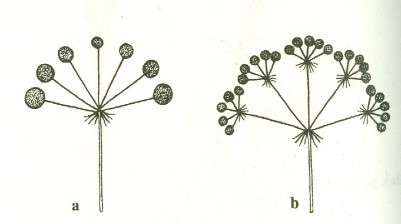 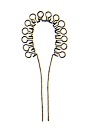 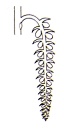 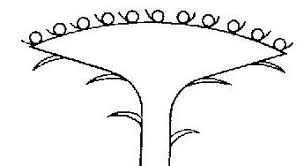       okolík        složený okolík                         hlávka                        jehněda                   úbor(K jednotlivým typům květenství napiš jméno rostliny.)                  